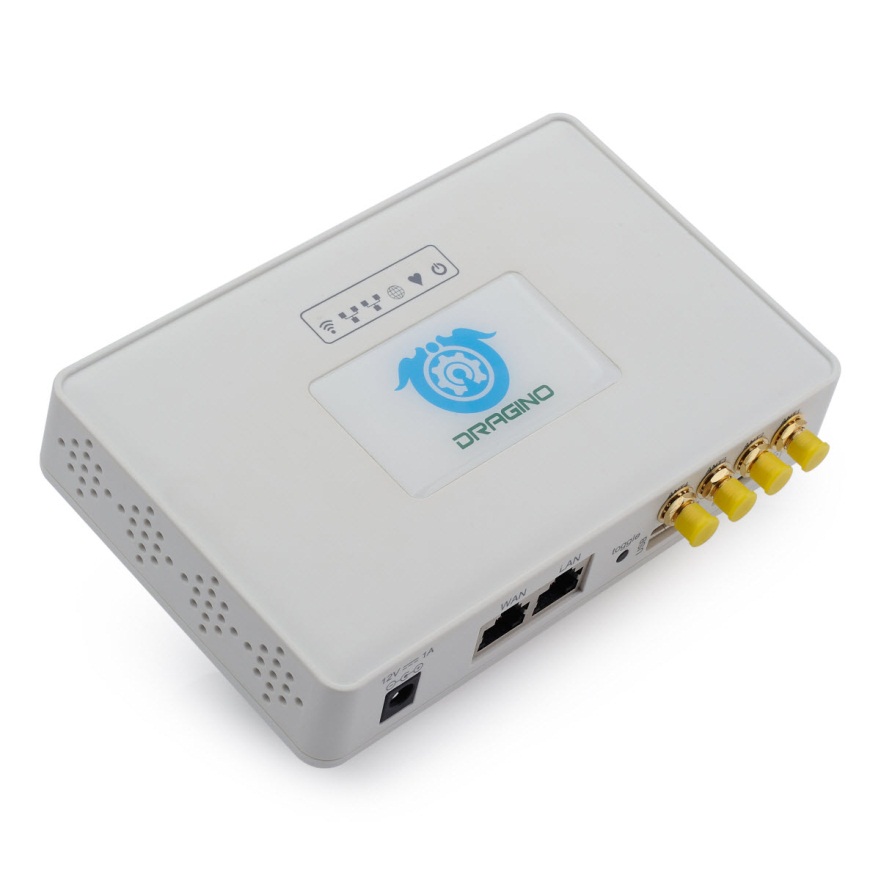 LG308 LoRaWAN Gateway User ManualDocument Version: 1.1.1 Firmware Version: LG02_LG08--build-v5.1.1542210480-20181114-23491.	Introduction	41.1	What is LG08 & LG308	41.2	Specifications	41.3	Features	61.4	Hardware System Structure	61.5	LG308 Applications	72.	Access LG308	82.1	Access and configure LG308	83.	Typical Network Setup	93.1	Overview	93.2	Use WAN port to access Internet	93.3	Access Internet as a WiFi Client.	103.4	Use built-in 4G modem for internet access	123.5	Check Internet connection	144.	Example : Configure as a LoRaWAN gateway	154.1	Create a gateway in TTN Server	154.2	Configure LG308 to connect to TTN	174.3	Configure frequency	184.4	Add a LoRaWAN End Device	195.	Linux System	215.1	SSH Access for Linux console	215.2	Edit and Transfer files	225.3	File System	225.4	Package maintain system	236.	Upgrade Linux Firmware	246.1	Upgrade via Web UI	246.2	Upgrade via Linux console	247.	FAQ	257.1	How can I configure for customized frequency band?	257.2	Can I make my own firmware for LG308? Where can I find the source code of LG308?	297.3	Can I use the 868Mhz version for 915Mhz bands?	297.4	Can I control the LEDs?	297.5	More FAQs about general LoRa questions	298.	Trouble Shooting	308.1	I get kernel error when install new package, how to fix?	308.2	How to recover the LG308 if firmware crash	318.3	I configured LG308 for WiFi access and lost its IP. What to do now?	329.	Order Info	3310.	Packing Info	3311.	Support	3312.	Reference	35IntroductionWhat is LG08 & LG308The LG308 is an open source LoRaWAN Pico Gateway. It lets you bridge LoRa wireless network to an IP network via WiFi, Ethernet, 3G or 4G cellular network. The LoRa wireless allows users to send data and reach extremely long ranges at low data-rates.
The LG308 is fully compatible with LoRaWAN protocol. It includes a SX1308 LoRa concentrator and a SX1276 LoRa tranceiver, the sx1308 provides 10 programmable parallel demodulation paths and the SX1276 acts as TX channel so the SX1308 won’t be block during TX. This combination provides higher capacity compare with a standalone SX1308 concentrator solution.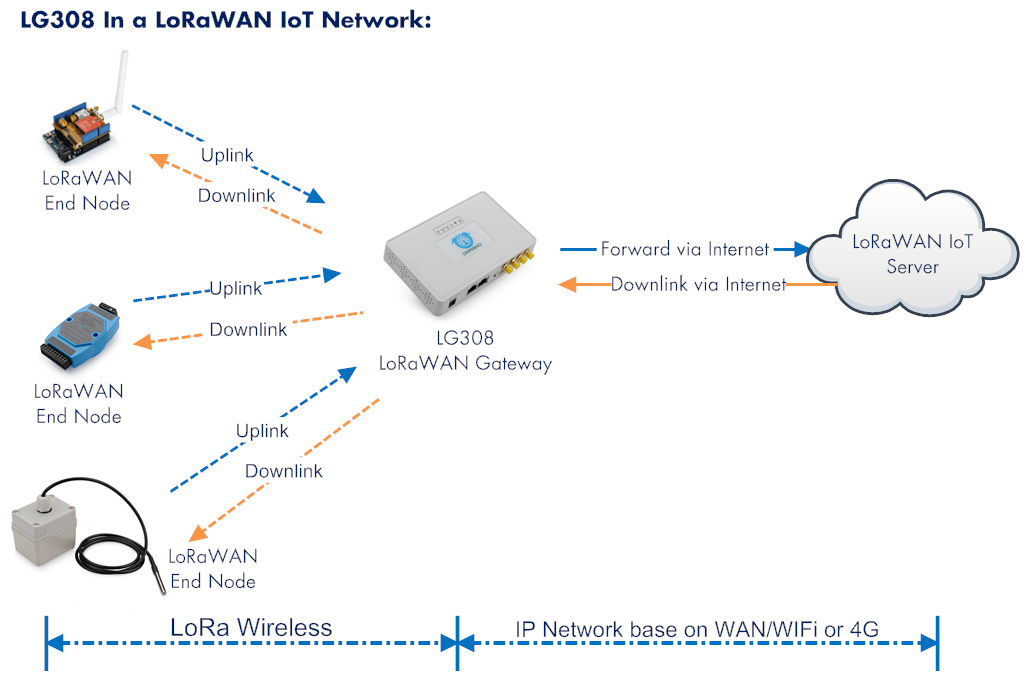 SpecificationsHardware System:	Linux Part: 400Mhz ar9331 processor 64MB RAM 16MB Flash Interface:10M/100M RJ45 Ports x 2WiFi : 802.11 b/g/nLoRaWAN WirelessPower Input: 12V DC, 1 AUSB 2.0 host connector x 1Mini-PCI E connector x 1SX1308 + SX1276WiFi Spec:IEEE 802.11 b/g/n Frenquency Band: 2.4 ~ 2.462GHz Tx power: 11n tx power : mcs7/15: 11db     mcs0 : 17db11b tx power: 18db11g 54M tx power: 12db11g 6M tx power: 18dbWifi Sensitivity11g 54M : -71dbm11n 20M : -67dbm LoRa Spec:Up to -142.5dBm sensitivity with SX1257 Tx/Rx front-end 70 dB CW interferer rejection at 1 MHz offsetAble to operate with negative SNR, CCR up to 9dBEmulates 49x LoRa demodulators and 1x (G)FSK demodulatorDual digital TX&RX radio front-end interfaces10 programmable parallel demodulation pathsDynamic data-rate (DDR) adaptation True antenna diversity or simultaneous dual-band operationCellular 4G LTE (optional):Quectel EC25 LTE module Micro SIM SlotExternal 4G Sticker Antenna.Up to 150Mbps downlink and 50Mbps uplink data ratesWorldwide LTE,UMTS/HSPA+ and GSM/GPRS/EDGE coverageMIMO technology meets demands for data rate and link reliability in modem wireless communication systemsFeaturesOpen Source OpenWrt systemManaged by Web GUI, SSH via LAN or WiFiEmulates 49x LoRa demodulatorsLoRaWAN GatewaySX1276 base separate TX path10 programmable parallel demodulation pathsHardware System Structure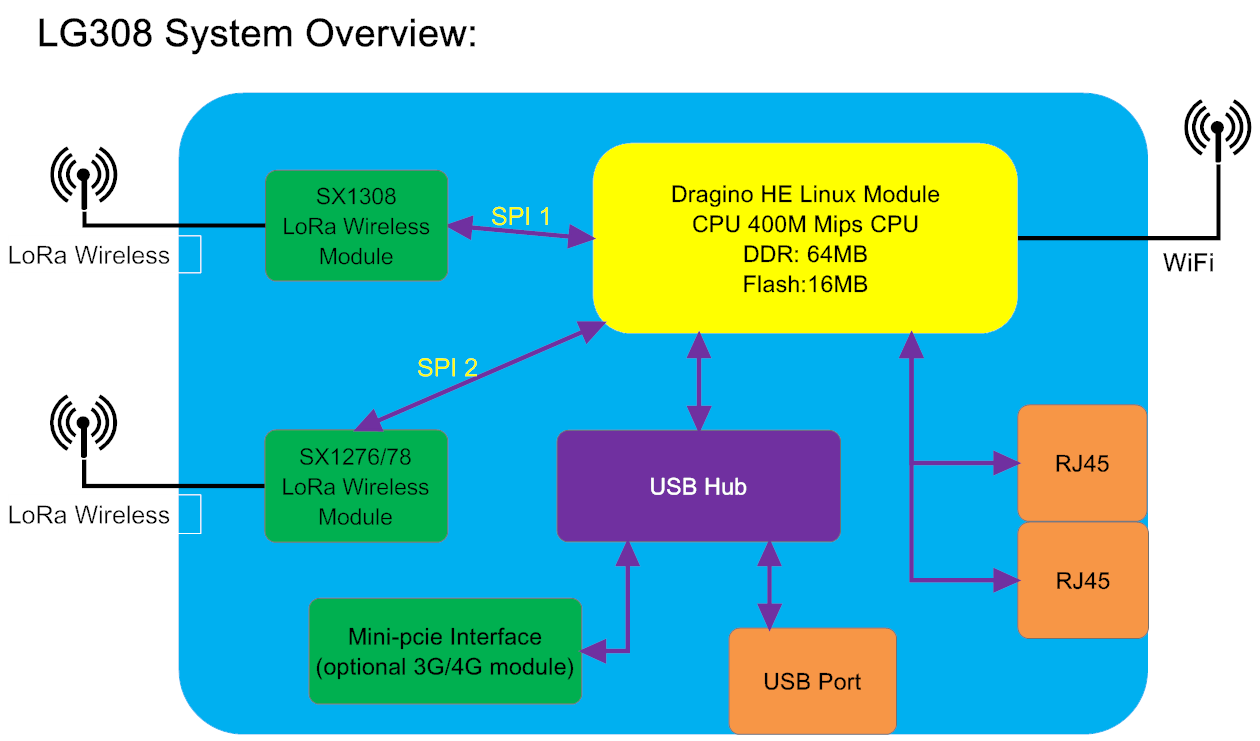 LG308 Applications 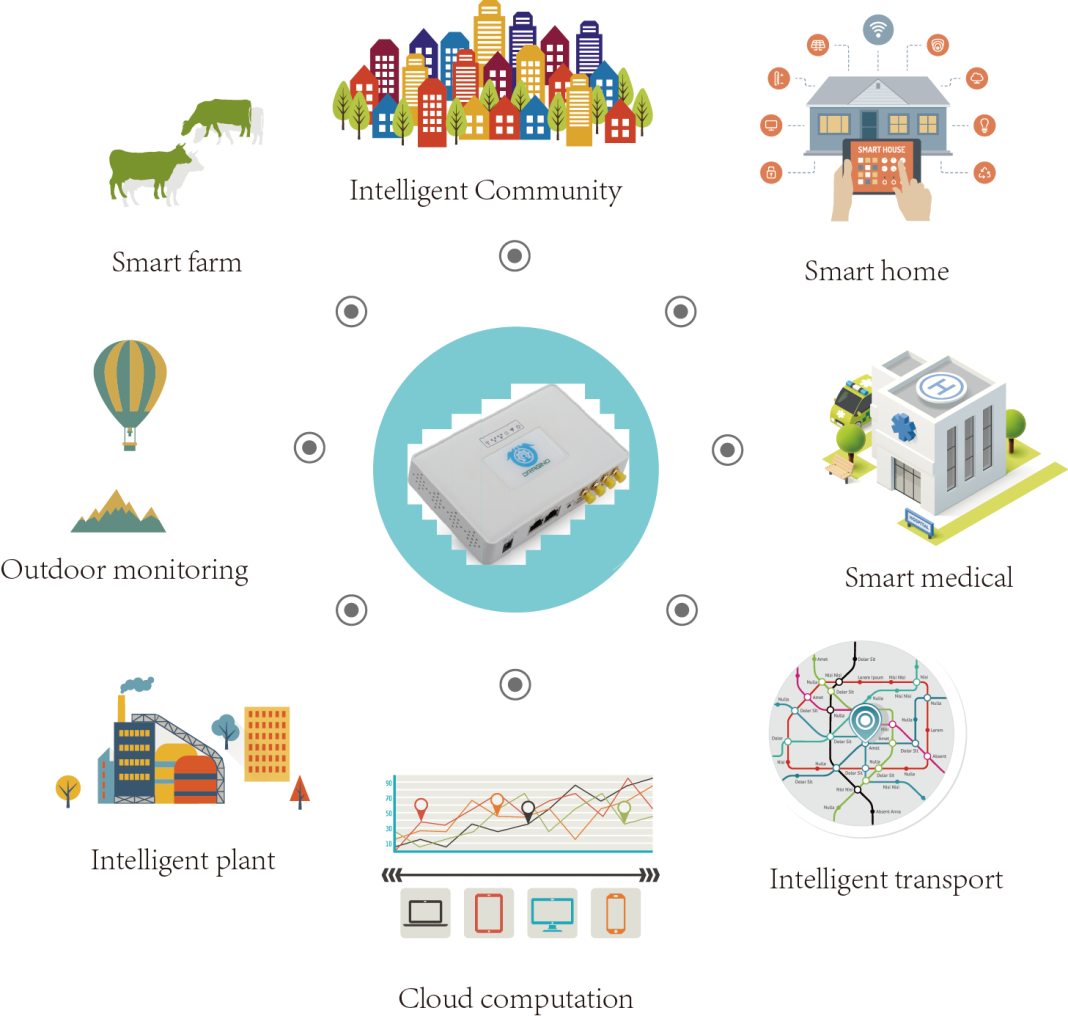 Access LG308Access and configure LG308 The LG308 is configured as a WiFi AP by factory default. User can access and configure the LG308 after connect to its WiFi network.  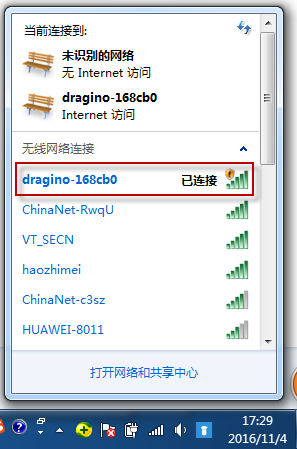 At the first boot of LG308, it will auto generate an unsecure WiFi network call dragino-xxxxxxUser can use the laptop to connect to this WiFi network. The laptop will get an IP address 10.130.1.xxx and the LG308 has the default IP 10.130.1.1Open a browser in the laptop and type http://10.130.1.1/ User will see the login interface of LG308.The account for Web Login is:User Name: 	rootPassword: 	dragino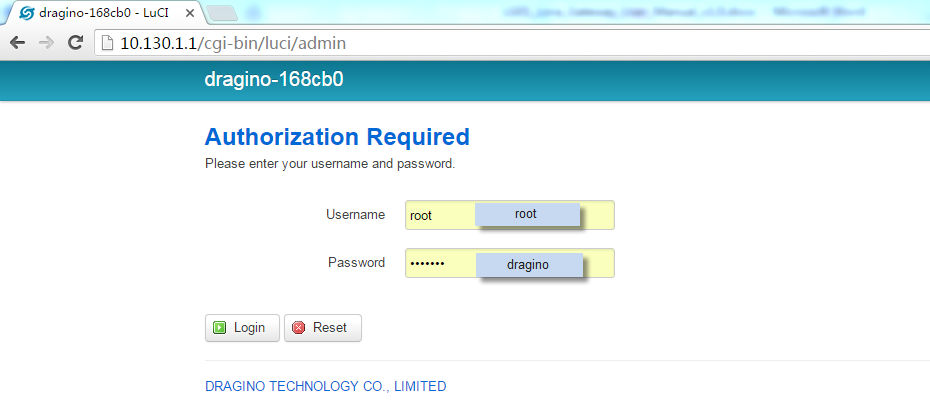 Notice: In case the WiFi network is disabled, user can connect PC to LG308’s LAN port, the PC will get DHCP from LG308, and be able to access it.Typical Network SetupOverviewLG308 supports flexible network set up for different environment. This section describes the typical network topology can be set in LG308. The typical network set up includes:WAN Port Internet ModeWiFi Client ModeWiFi AP ModeUSB Dial Up ModeUse WAN port to access Internet By default, the LG308 set to use WAN port as network connection. When connect LG308’s WAN port to router, LG308 will get IP from router and have internet access. The network status can be checked as below: 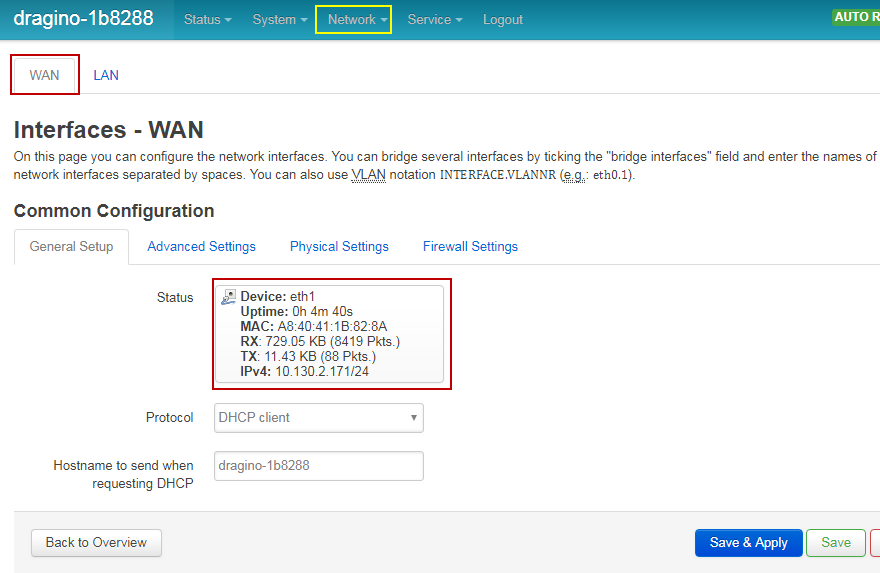 Access Internet as a WiFi Client. In the WiFi Client Mode, Dragino acts as a WiFi client and gets DHCP from uplink router via WiFi.The step to set is as below: Step1:In network -> Wireless, select Radio0 interface and scan. 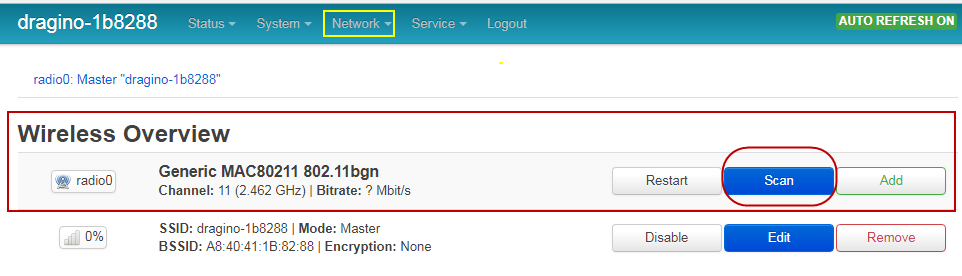 Step2:Select the wireless AP and join: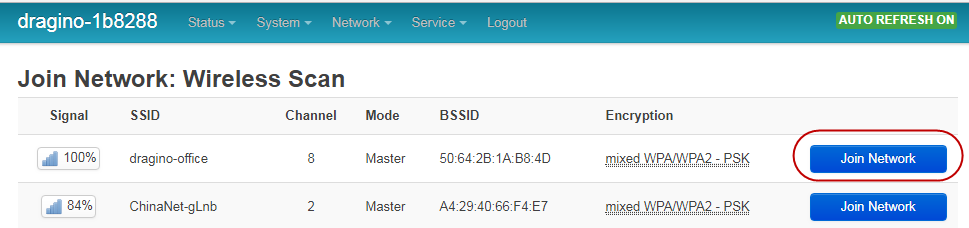 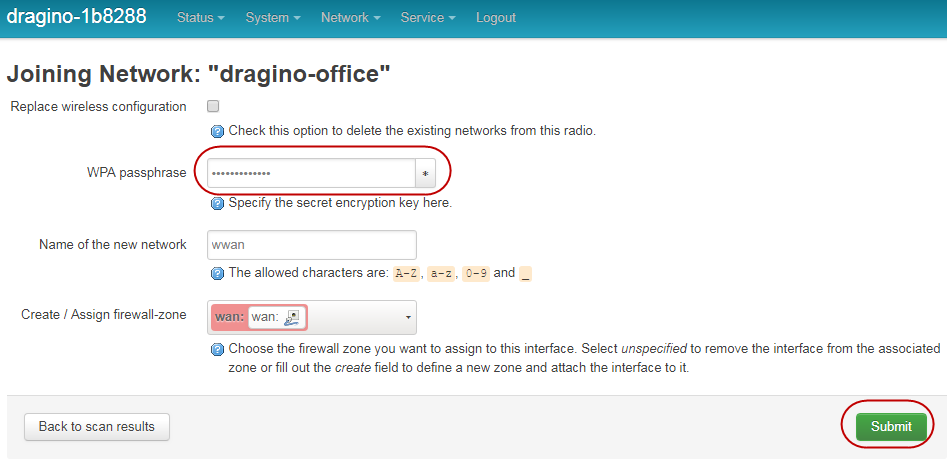 Step3:In network->wireless page, disable WiFi AP network. Notice: After doing that, you will lose connection if your computer connects to the LG308 via LG308’s wifi network. 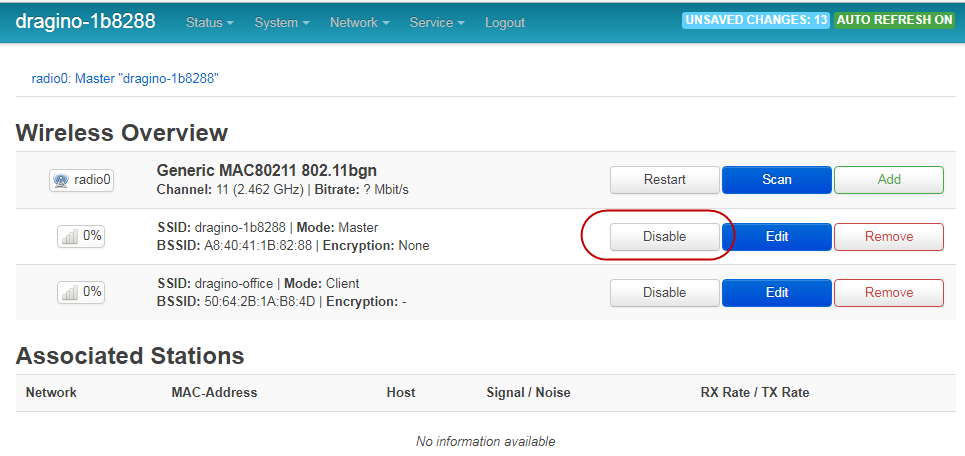 After successful associate, the WiFi network interface can be seen in the same page: 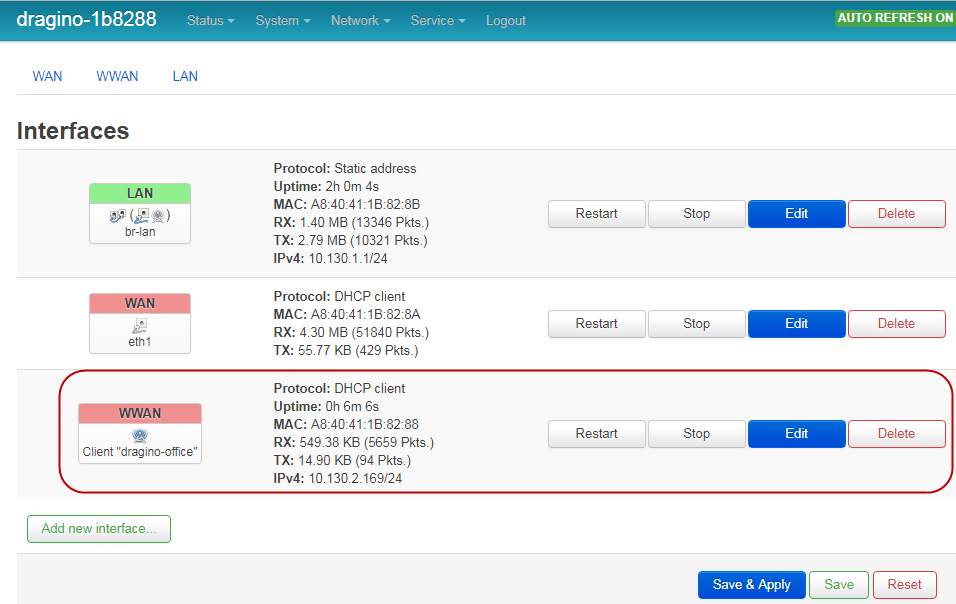 Use built-in 4G modem for internet accessFor the LG308 model with 4G version, user can configure the modem for internet access. Step 1: Add New Interface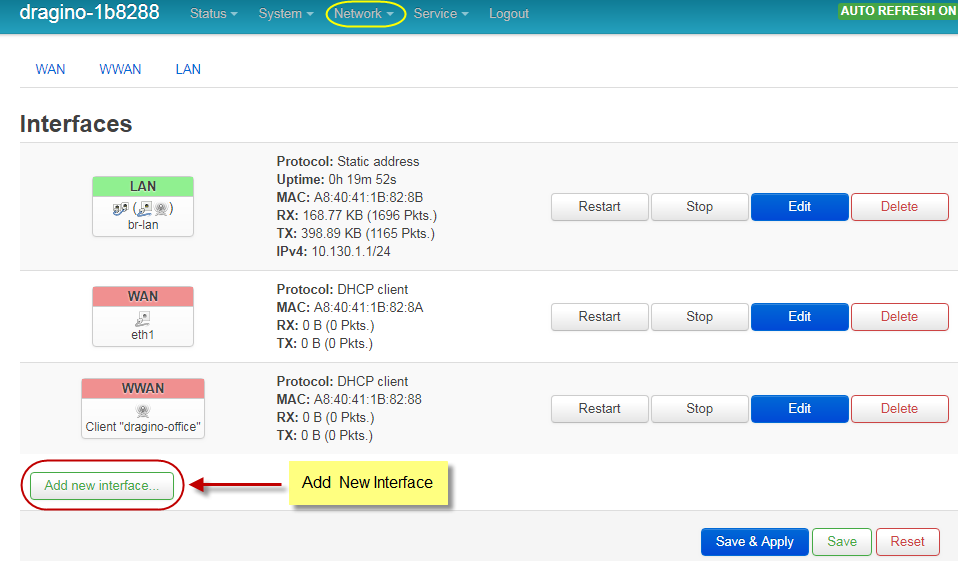 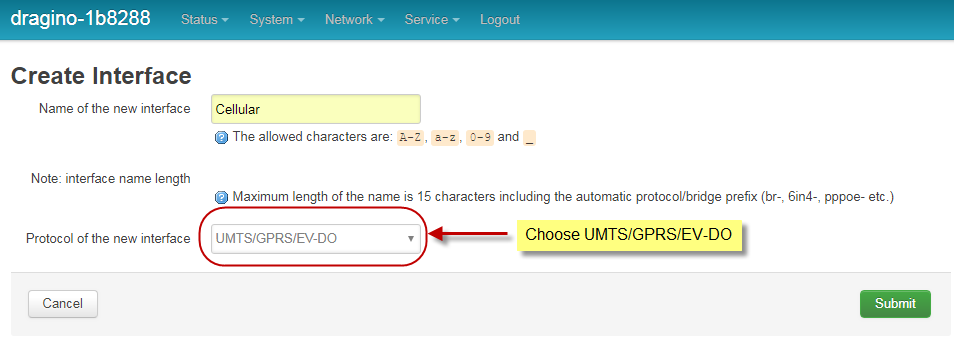 Step 2: Configure cellular interface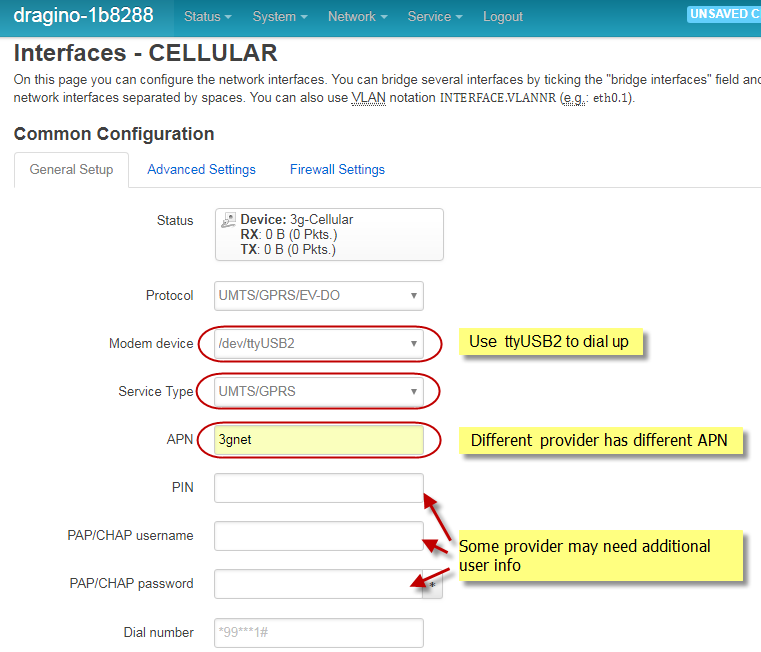 Step 3: Check Result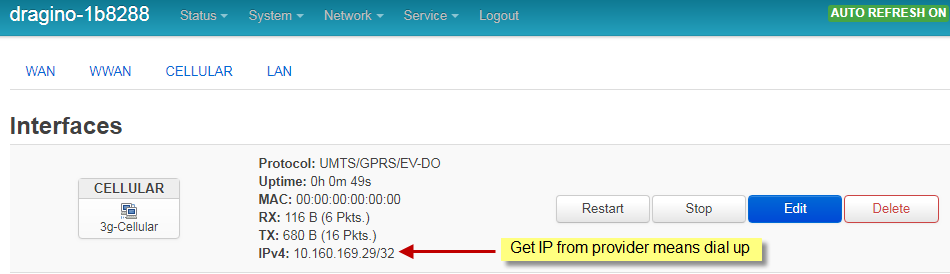 Note: In case you don’t know whether your device has 4G modem, you can run lsusb command in SSH access to check, as below: 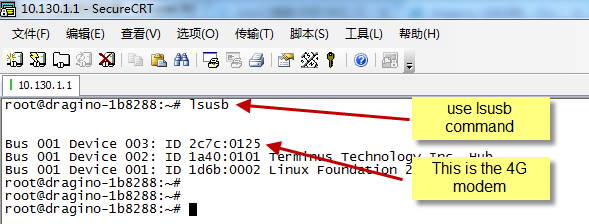 Check Internet connectionUser can use the diagnostics page to check and analyze Internet connection.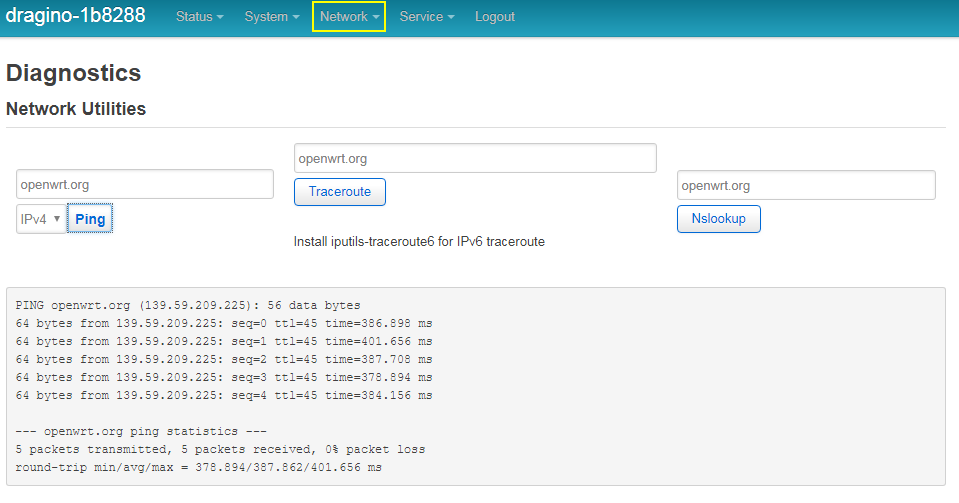 Example : Configure as a LoRaWAN gatewayLG308 is fully compatible with LoRaWAN protocol. It use the legacy Semtech Packet forwarder to forward the LoRaWAN packets to server, the structure is as below. This chapter describes how to use LG308 to work with TTN LoRaWAN Server. The method to work with other LoRaWAN server is similar. Create a gateway in TTN ServerStep 1: Get a Unique gateway ID. Every LG308 has a unique gateway id. The id can be found at LoRaWAN page:  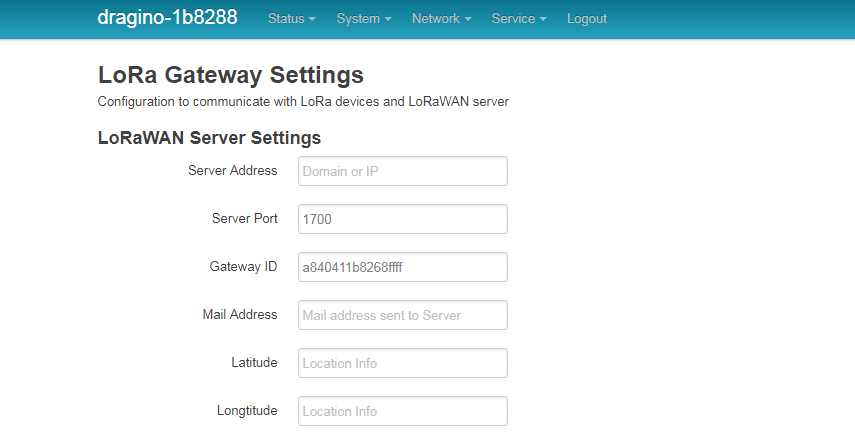 The gateway id is: a840411b8268ffffStep 2: Sign up a user account in TTN server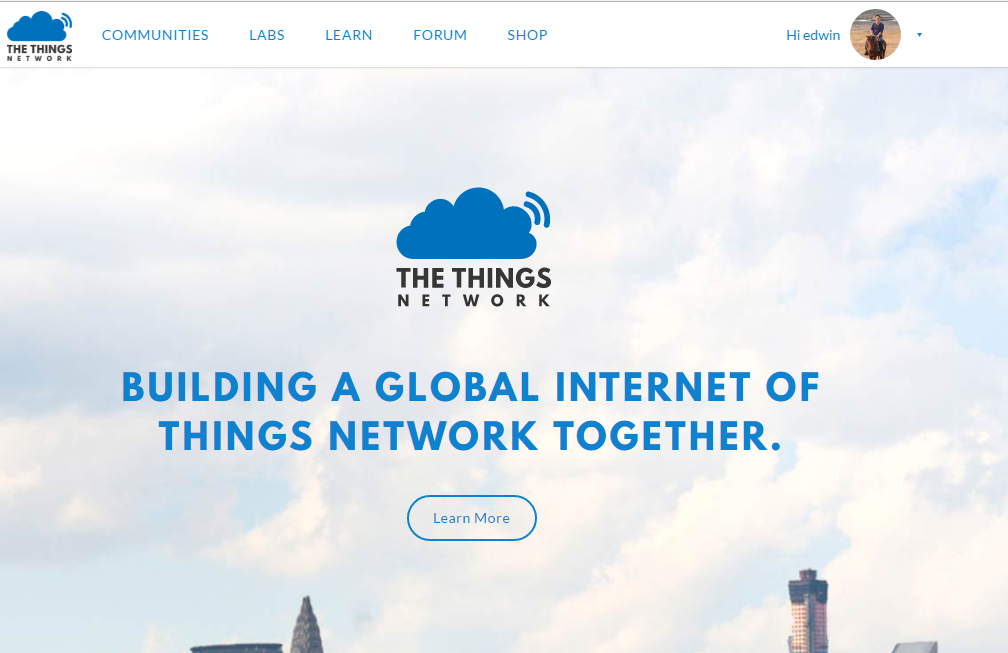 Step 3: Create a Gateway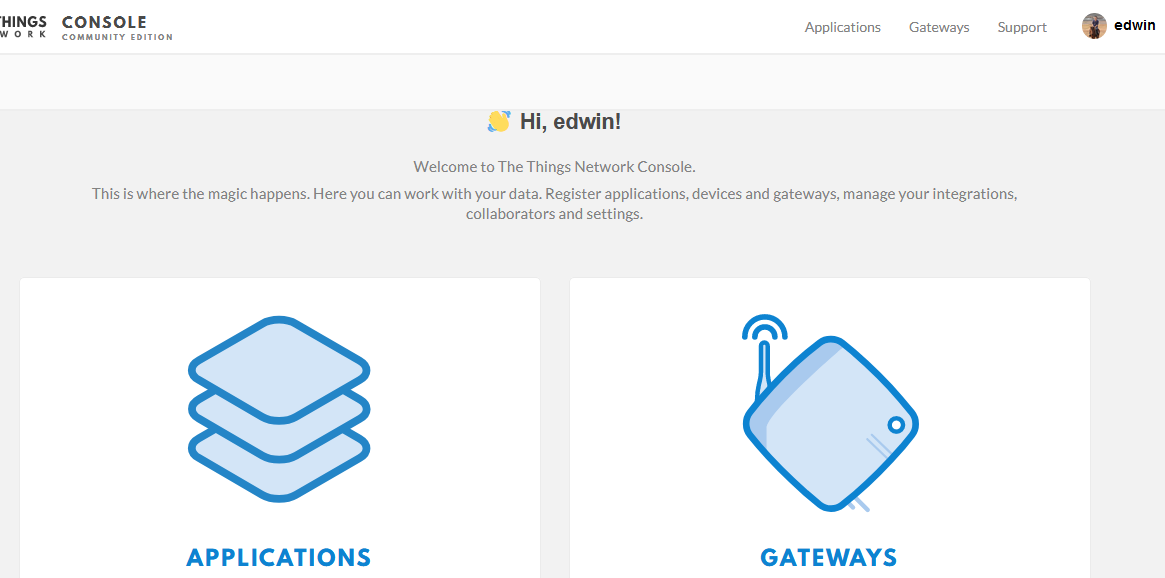 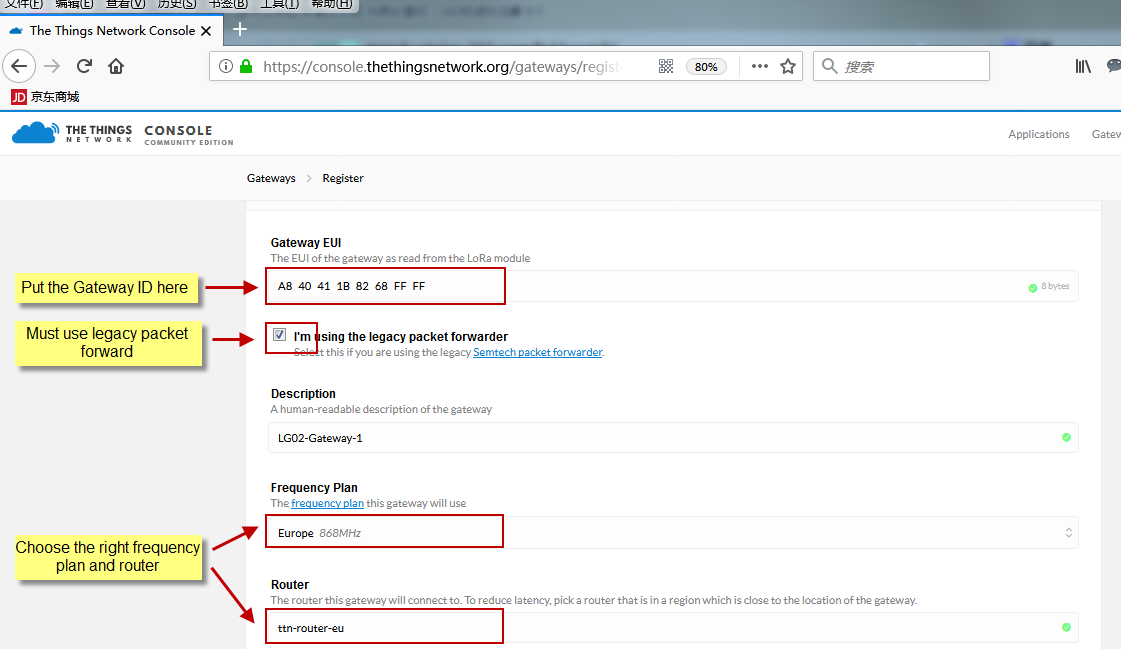 After create the gateway, we can see the gateway info, as below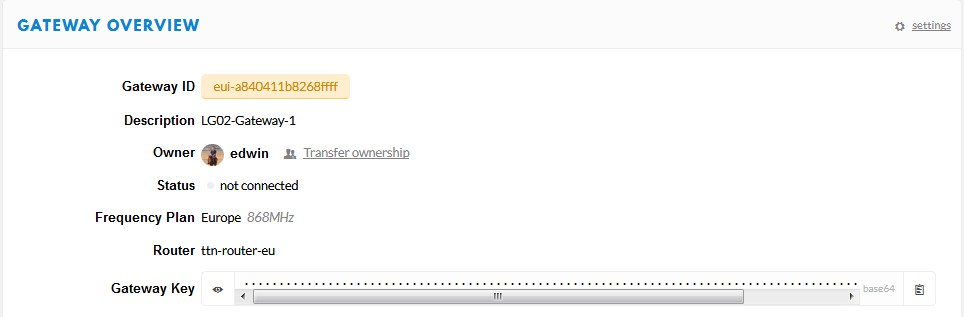 Configure LG308 to connect to TTNWe should configure the LG308 now to let it connect to TTN network. Make sure your LG308 has Internet Connection first. Step1: Configure LG308 to act as raw forwarder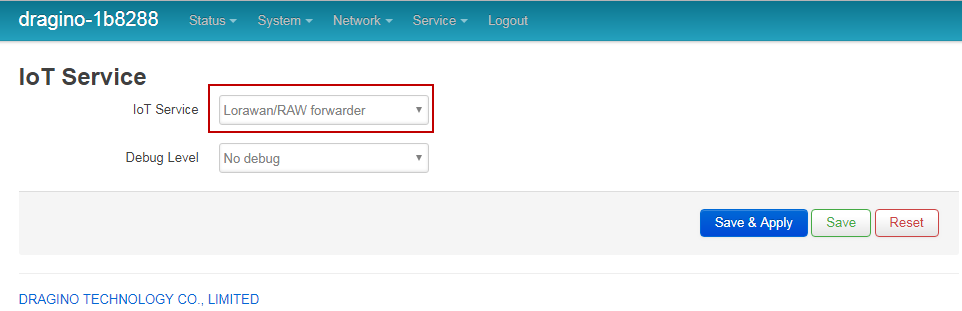 Step2: Input server info and gateway idChoose the correct the server address and gateway ID. 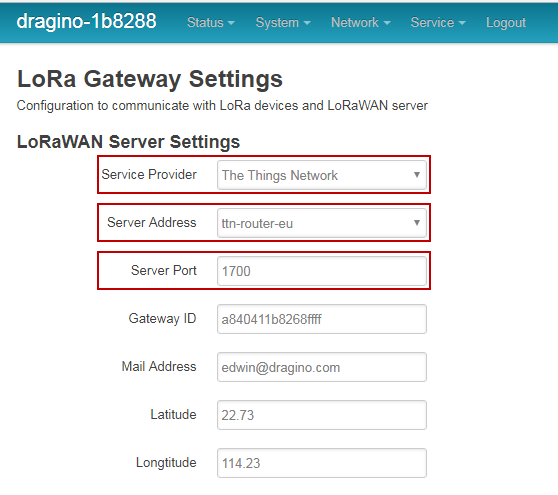 Check ResultAfter above settings, the LG308 should be able to connect to TTN, below is the result seen from TTN: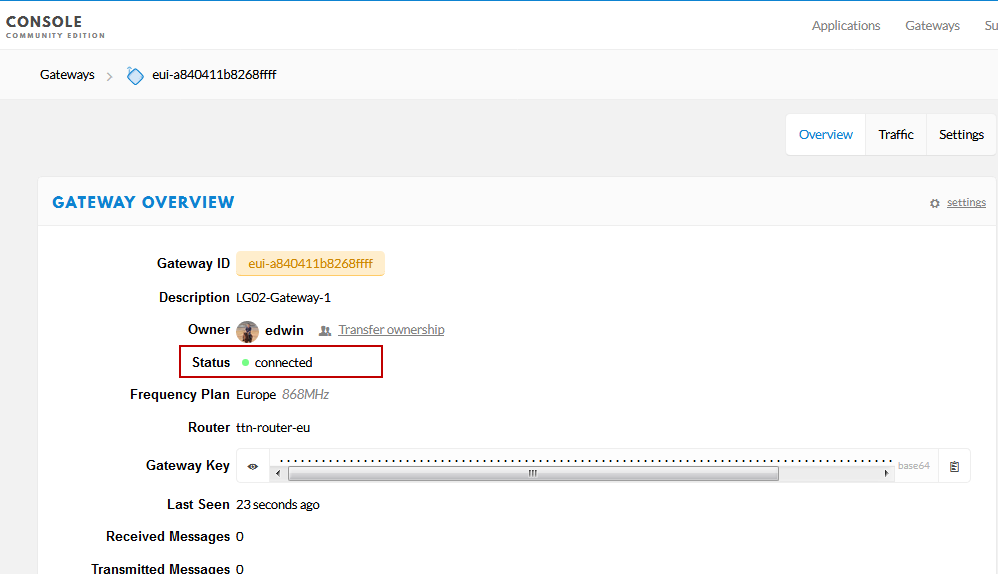 Configure frequency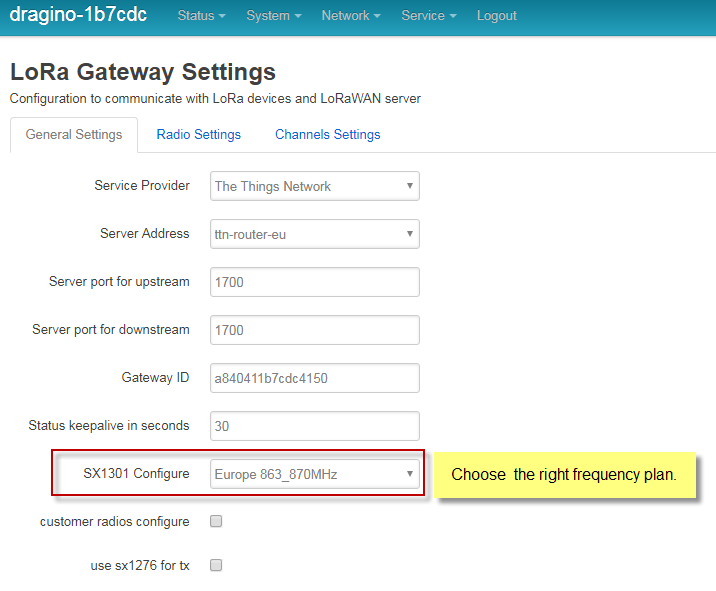 After doing above LG308 will be able to act as LoRaWAN. Below section shows how to add a LoRaWAN End device in this LoRaWAN network and see the data from TTN. We use LT-33222-L as a reference below, for other LoRaWAN devices will be more or less the same. Add a LoRaWAN End Device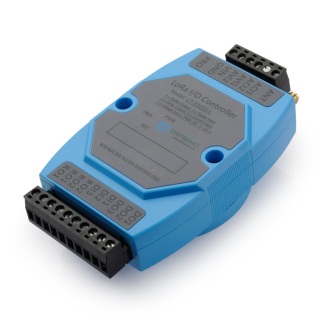 Step 1: Create a device in TTN with the OTAA keys from LT IO controller. Each LT is shipped with a sticker with the default device EUI as below: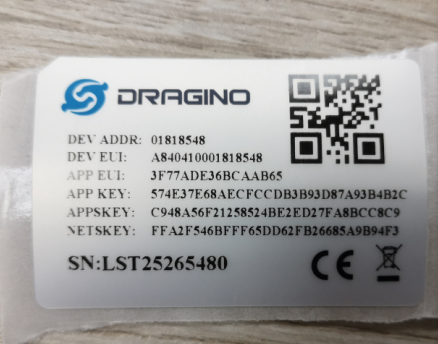 User can enter this key in their LoRaWAN Server portal. Below is TTN screen shot:Add APP EUI in the application. 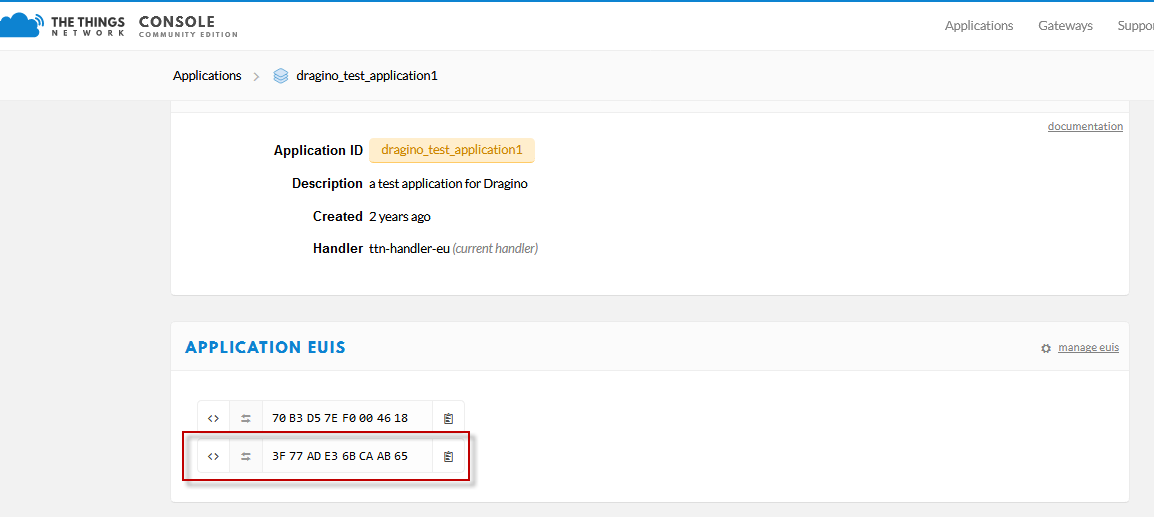 Add APP KEY and DEV EUI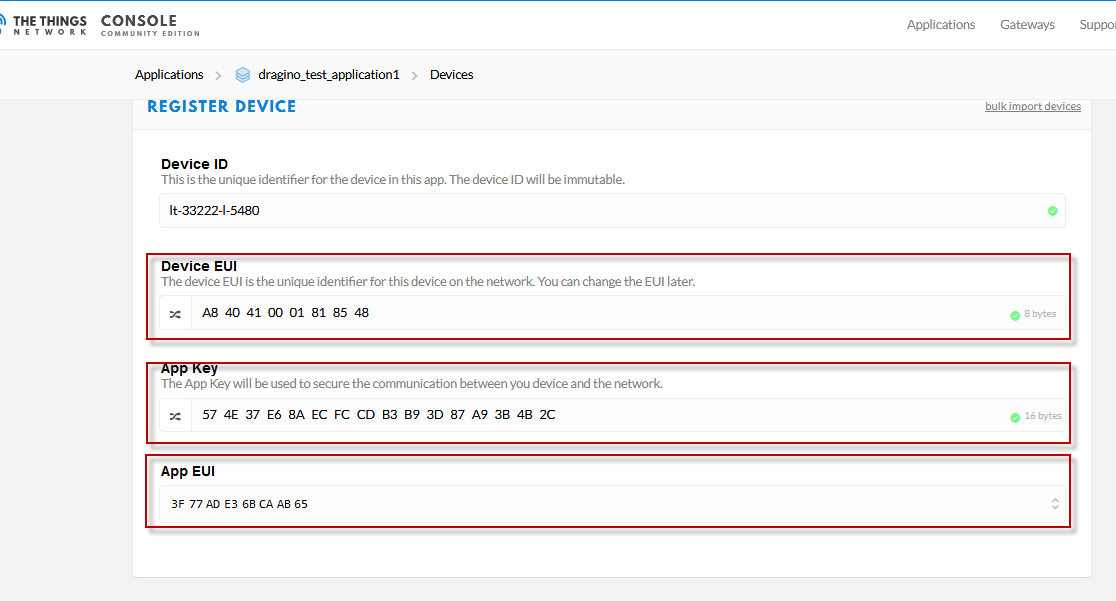 Step 2: Power on LT and it will auto join to the TTN network. After join success, it will start to upload message to TTN and user can see in the panel and analyze the data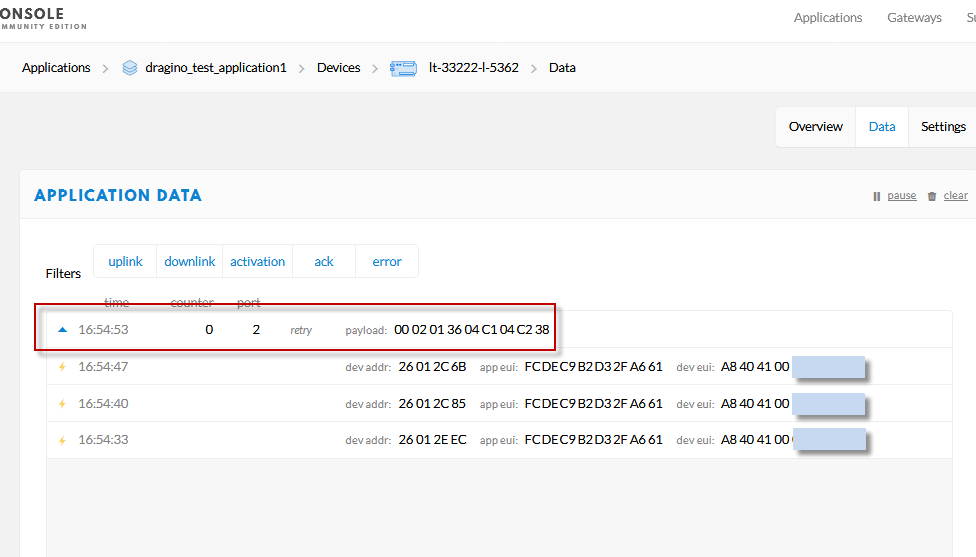 Linux System The LG308 bases on OpenWrt Linux System. It is open source, and user are free to configure and modify the inside Linux settings.SSH Access for Linux consoleUser can access to the Linux console via SSH protocol. Make sure your PC and the LG01 is in the same network, then use a SSH tool (such as putty) to access it. Below are screenshots: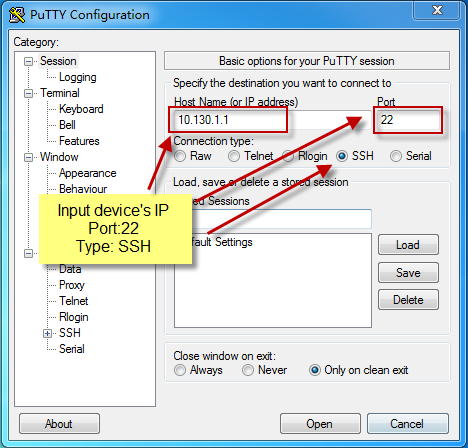 IP address:  IP address of LG308Port:		22User Name:	rootPassword:	dragino (default)After log in, you will be in the Linux console and type command here.  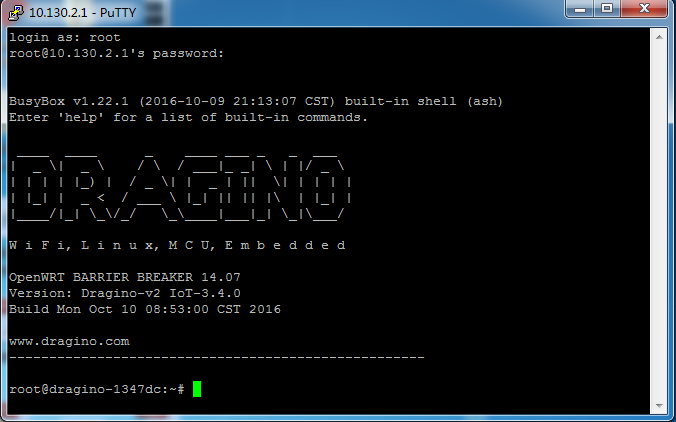 Edit and Transfer files The LG308 support SCP protocol and has a built SFTP server. There are many ways to edit and transfer files using these two protocols. One of the easiest is through WinSCP utility. After access via WinSCP to the device, use can use a FTP alike window to drag / drop files to the LG308 or Edit the files directly in the windows. Screenshot is as below: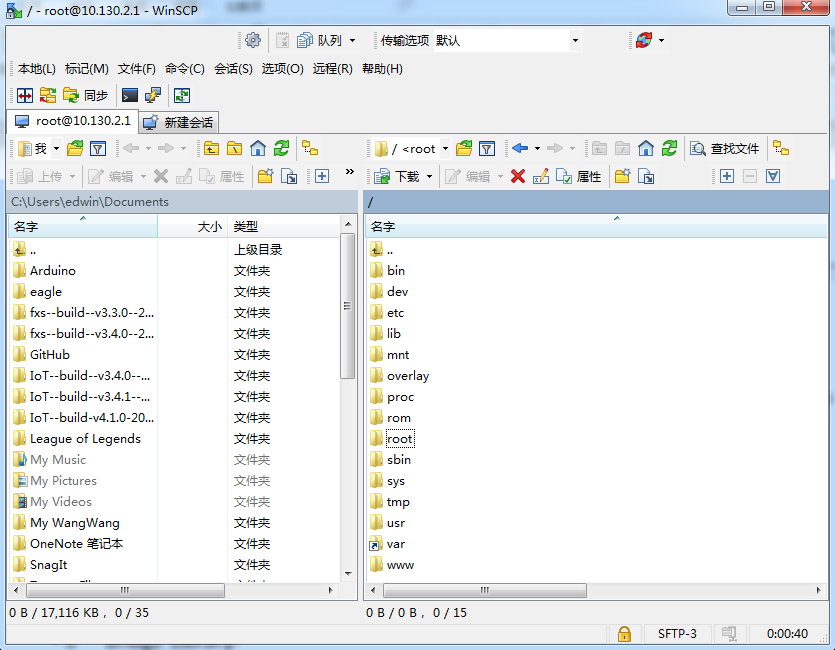 File SystemThe LG308 has a 16MB flash and a 64MB RAM. The /var and /tmp directory are in the RAM, contents stored in /tmp and /var will be erased after reboot the device. Other directories are in the flash and will keep after reboot. The Linux system use around 8MB ~10MB flash size which means there is not much room for user to store data in the LG308 flash. User can use an external USB flash to extend the size for storage. Package maintain system LG308 uses OPKG package maintain system. There are more than 3000+ packages available in our package server for user to install for their applications. For example, if user wants to add iperf tool, they can install the related packages and configure LG308 to use iperfBelow is some examples opkgs command, more please refer OPKG package maintain systemIn Linux Console run:root@dragino-169d30:~# opkg update  // to get the latest packages list root@dragino-169d30:~# opkg list   //shows the available packagesroot@dragino-169d30:~# opkg install iperf // install iperf, it will auto install the required packages. root@dragino-169d30:/etc/opkg# opkg install iperfInstalling iperf (2.0.12-1) to root...Downloading http://downloads.openwrt.org/snapshots/packages/mips_24kc/base/iperf_2.0.12-1_mips_24kc.ipkInstalling uclibcxx (0.2.4-3) to root...Downloading http://downloads.openwrt.org/snapshots/packages/mips_24kc/base/uclibcxx_0.2.4-3_mips_24kc.ipkConfiguring uclibcxx.Configuring iperf. Upgrade Linux Firmware  We keep improving the LG308 Linux side firmware for new features, bug fixes. The latest firmware can be found on LoRa Gateway Firmware, and the Change Log can be found here: Firmware Change Log.The file named as xxxxx--xxxxx-squashfs-sysupgrade.bin is the upgrade Image. There are different methods to upgrade, as below: Upgrade via Web UIGo to the page: Web --> System --> Back Up and flash firmware, Select the image and click Flash Image, the image will be uploaded to the device and then click Process Update to upgrade. System will auto boot to the new firmware after upgrade. 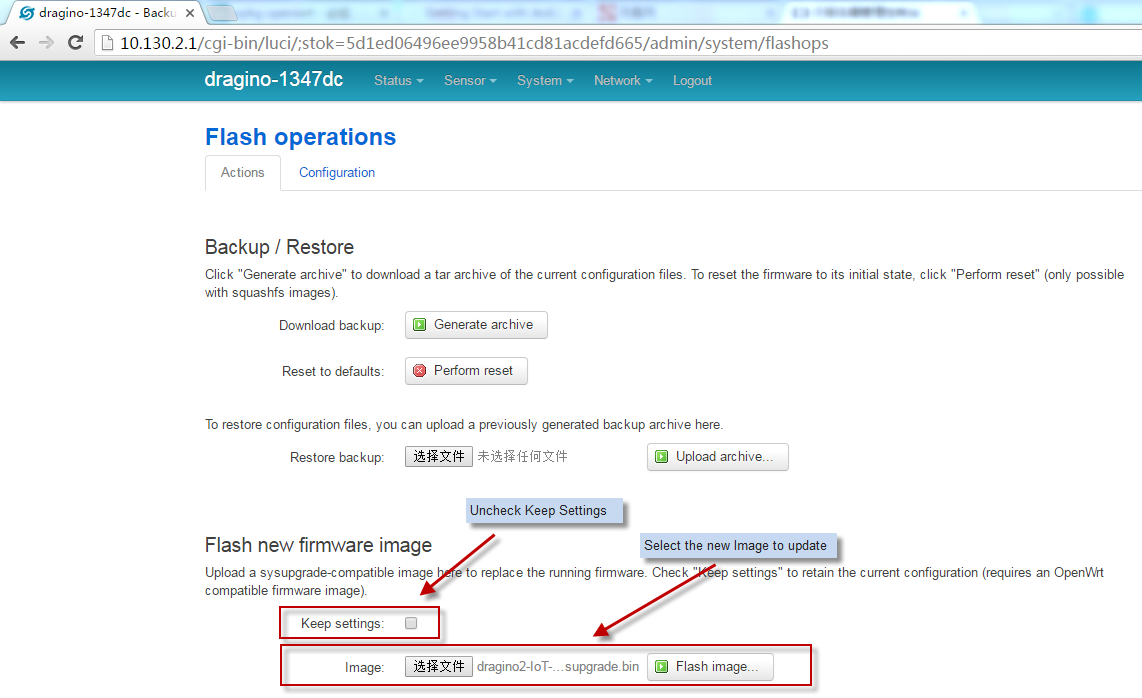 Upgrade via Linux consoleSCP the firmware to the system /var directory and then run root@OpenWrt:~# /sbin/sysupgrade -n /var/Your_Imagenote: it is important to transfer the image in the /var directory, otherwise it may exceed the flash size. FAQHow can I configure for customized frequency band? User can customized their LoRaWAN channel since firmware after 2018-Dec-28. For example: if user want to set the gateway to meet the India LoROIT frequency band: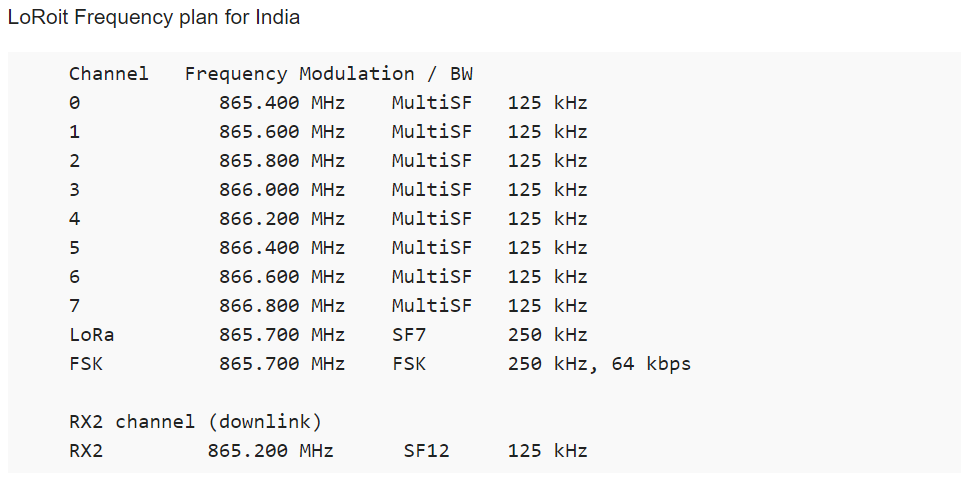 Step 1: Choose Frequency Band to use “Customized Bands”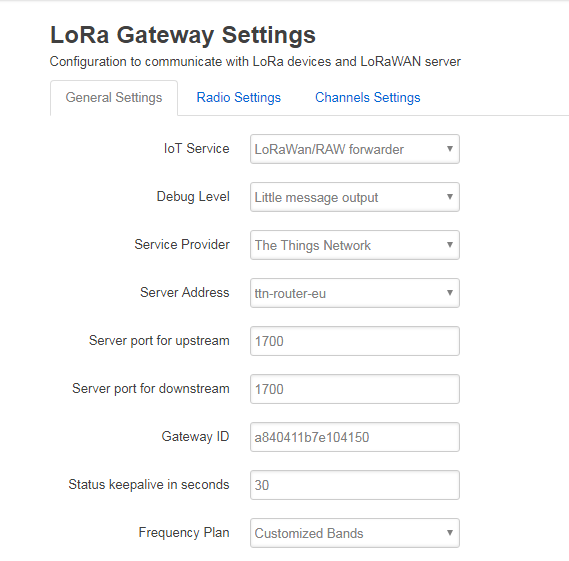 Step 2: Configure Radio 0 & 1 FrequencyThe LG308 has two Radios from SX1308, we can configure these eights channels base on these two radios. Go to page Radio Settings and enable Radio 0 to 865700000 / enable Radio 1 to 866500000. 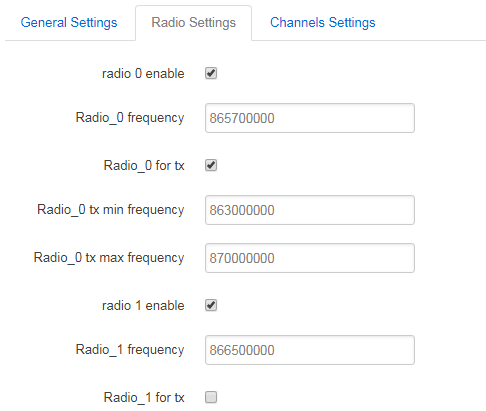 Step 3: Configure Channel Frequency. What we need to configure for LoRoit is 0~7 multiSF channel frequency and LoRa frequency as per LoRiot frequency plan. Each Channel Configure include below parameters:Radio used for this channel.Channel IF, frequency shift base on Radio Frequency. Below is the settings for the LoRiot frequency plan: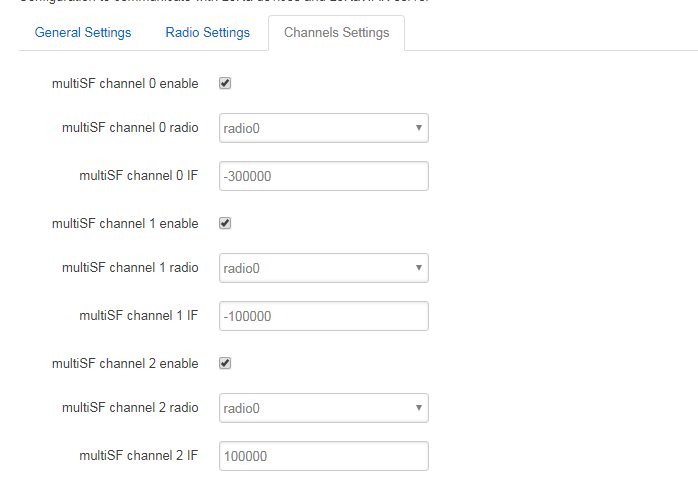 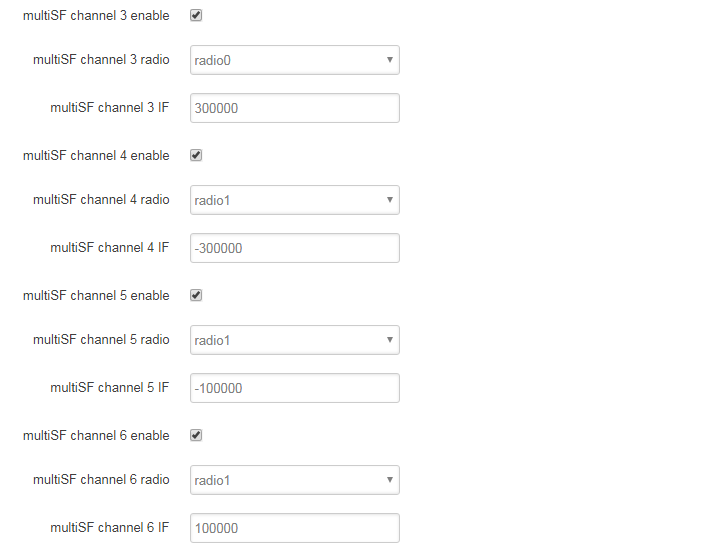 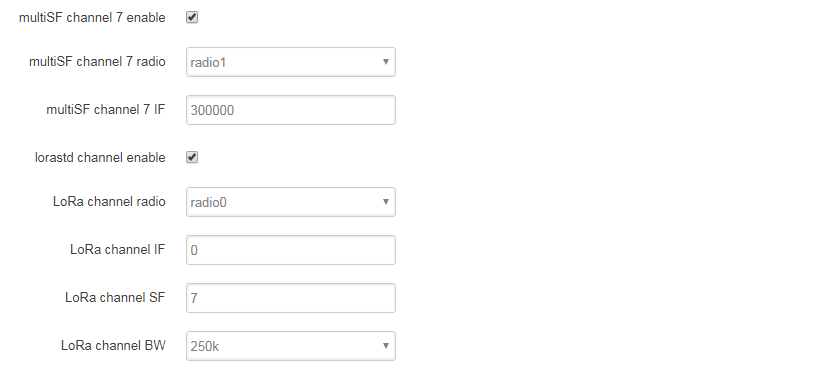 Step 4: Save & Apply & check result in logread page. 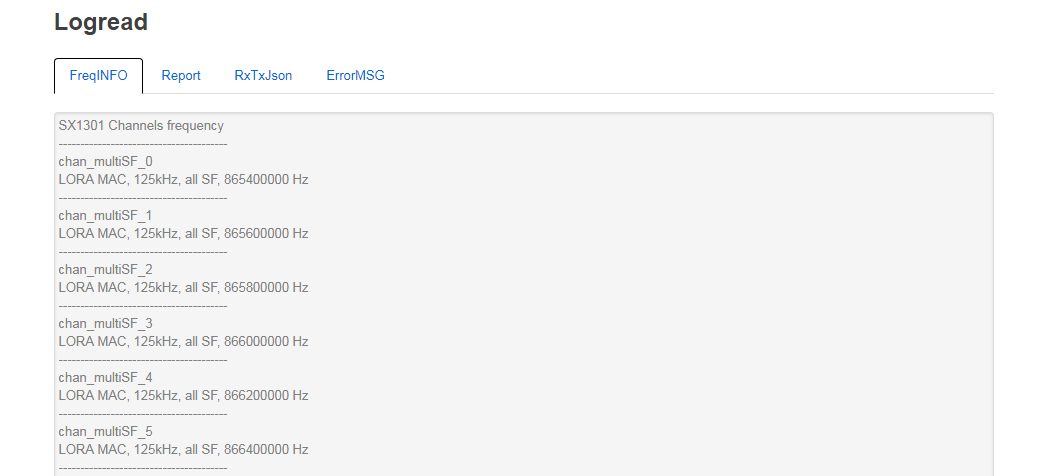 Can I make my own firmware for LG308? Where can I find the source code of LG308? Yes, User can make own firmware for LG308 for branding purpose or add customized application. The LG308 source code and compile instruction can be found at: https://github.com/dragino/openwrt_lede-18.06Can I use the 868Mhz version for 915Mhz bands? It is possible, you can select US915 frequency band in 868Mhz version hardware, it will work but you will see performance is highly decrease because the 868Mhz version has RF filter for band 863~870Mhz, all other frequency will have high attenuation.  Can I control the LEDs? Except the PWR LED is controlled by +3v3 power directly. All other LEDs can be controlled by developer. Control Globe LED:ON: echo 1 > /sys/class/leds/dragino2\:red\:wlan/brightness  OFF: echo 0 > /sys/class/leds/dragino2\:red\:wlan/brightnessControl HEART LED: First export the gpio27 and set to outecho 27 > /sys/class/gpio/exportecho out > /sys/class/gpio/gpio27/directionON: echo 0 > /sys/class/gpio/gpio27/valueOFF: echo 1 > /sys/class/gpio/gpio27/valueMore FAQs about general LoRa questionsWe keep updating more FAQs in our WiKi about some general questions. The link is here: http://wiki.dragino.com/index.php?title=LoRa_Questions Trouble Shooting I get kernel error when install new package, how to fix?In some case, when install package, it will generate kernel error such as below:root@dragino-16c538:~# opkg install kmod-dragino2-si3217x_3.10.49+0.2-1_ar71xx.ipkInstalling kmod-dragino2-si3217x (3.10.49+0.2-1) to root...Collected errors:* satisfy_dependencies_for: Cannot satisfy the following dependencies for kmod-dragino2-si3217x:*      kernel (= 3.10.49-1-4917516478a753314254643facdf360a) *  * opkg_install_cmd: Cannot install package kmod-dragino2-si3217x. In this case, user can use the –force-depends option to install such package. opkg install kmod-dragino2-si3217x_3.10.49+0.2-1_ar71xx.ipk --force-dependsHow to recover the LG308 if firmware crashLG308 provide user a full control on its Linux system, it is possible that the device will brick and can’t boot after improper modification in some booting files. In this case, user can recover the whole Linux system by uploading a new firmware via Web Failsafe mode. Procedure is as below:Use a RJ45 cable to connect the PC to LG308’s port directly.Set the PC to ip 192.168.255.x, netmask 255.255.255.0Pressing the toggle button and power on the deviceAll LEDs of the device will blink, release the toggle button after four blinksAll LEDs will then blink very fast once, this means device detect a network connection and enter into the web-failsafe mode. Your PC should be able to ping 192.168.255.1 after device enter this mode.Open 192.168.255.1 in web broswerSelect a squashfs-sysupgrade type firmware and update firmware.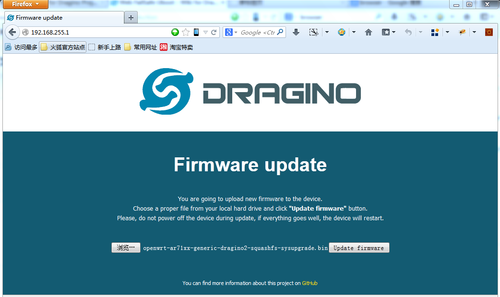 Note: If user sees all LEDs blink very fast in Step 5. This means the network connection is established. If in this case, PC still not able to see the web page, user can check: Try different browser. Check if your PC is in 192.168.255.xCheck if you have connected two RJ45 cable to device, If so, remove the unused oneI configured LG308 for WiFi access and lost its IP. What to do now? The LG01 has a fall-back ip in its LAN port. This IP is always enabled so user can use fall back ip to access LG01 no matter what the WiFi IP is. The fall back ip is useful for connect and debug the unit. (Note: fallback ip can be disabled in the LAN and DHCP page)Steps to connect via fall back IP:Connect PC’s Ethernet port to LG01’s LAN portConfigure PC’s Ethernet port has IP: 172.31.255.253 and netmask: 255.255.255.252As below photo: 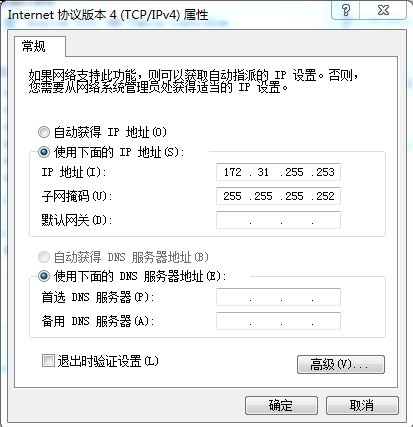 In PC, use 172.31.255.254 to access LG01 via Web or Console. Order InfoPART: LG308-XXX-YYY:XXX: Frequency Band868: valid frequency: 863Mhz ~ 870Mhz. for band EU868 or IN865.915: valid frequency: 902Mhz ~ 928Mhz. for bands US915, AU915, AS923 or KR920YYY: 4G Cellular OptionEC25-E: EMEA, Korea, Thailand, India.EC25-A: North America/ Rogers/AT&T/T-Mobile.EC25-AU: Latin America, New Zeland, TaiwanEC25-J: Japan, DOCOMO/SoftBank/ KDDIMore info about valid bands, please see EC25-E product page. Packing InfoPackage Includes:LG308 or LG08 LoRa Gateway x 1Stick Antenna for LoRa RF part. Frequency is one of 433 or 868 or 915Mhz depends the model orderedPower Adapter: EU/AU/US type power adapter depends on country to be usedPackaging with environmental protection paper boxDimension and weight:Device Size: 12 x 8.5 x 3 cmDevice Weight: 150gPackage Size / pcs : 21.5 x 10 x 5 cmWeight / pcs : 360gCarton dimension: 45 x 31 x 34 cm. 36pcs per cartonWeight / carton : 12.5 kgSupportTry to see if your questions already answered in the wiki.Support is provided Monday to Friday, from 09:00 to 18:00 GMT+8. Due to different timezones we cannot offer live support. However, your questions will be answered as soon as possible in the before-mentioned schedule.Provide as much information as possible regarding your enquiry (product models, accurately describe your problem and steps to replicate it etc) and send a mail tosupport@dragino.comReferenceSource code for LG08 LoRa Gateway https://github.com/dragino/openwrt_lede-18.06OpenWrt official Wikihttp://www.openwrt.org/ Firmwarehttp://www.dragino.com/downloads/index.php?dir=LoRa_Gateway/LG308-OLG308/Firmware/ Hardware Source code:https://github.com/dragino/motherboard-hardware/tree/master/LG308 VersionDescriptionDate1.0Release2018-Nov-171.1Add notice for recover mode. Add hardware source codeAdd FAQ for customized frequency. 2019-Jan-101.1.1Add how to control LED. 